هو الله - يا من‌ اهتزّ من نفحات الله نور هويّت چون…حضرت عبدالبهاءاصلی فارسی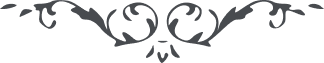 ١٠١ هو الله يا من‌ اهتزّ من نفحات الله نور هويّت  چون در زجاجهٔ  احديّت روشن گشت     آفاق و انفس  نورانی گرديد و خاکدان  ظلمانی مطلع آيات رحمانی شد     سنريهم ‌آياتنا فی‌الآفاق و فی‌انفسهم حتّی يتبيّن لهم ‌انّه ‌الحقّ. با وجود اين     آثار باهره‌ انظار از توجّه محروم گشت و ابصار از مشاهده‌ ممنوع و چون به ‌افق     عزّت عروج فرمود نقض ميثاق مشتهر در آفاق گشت فبئس هذا الشّأن‌ المذموم. ع ع 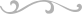 